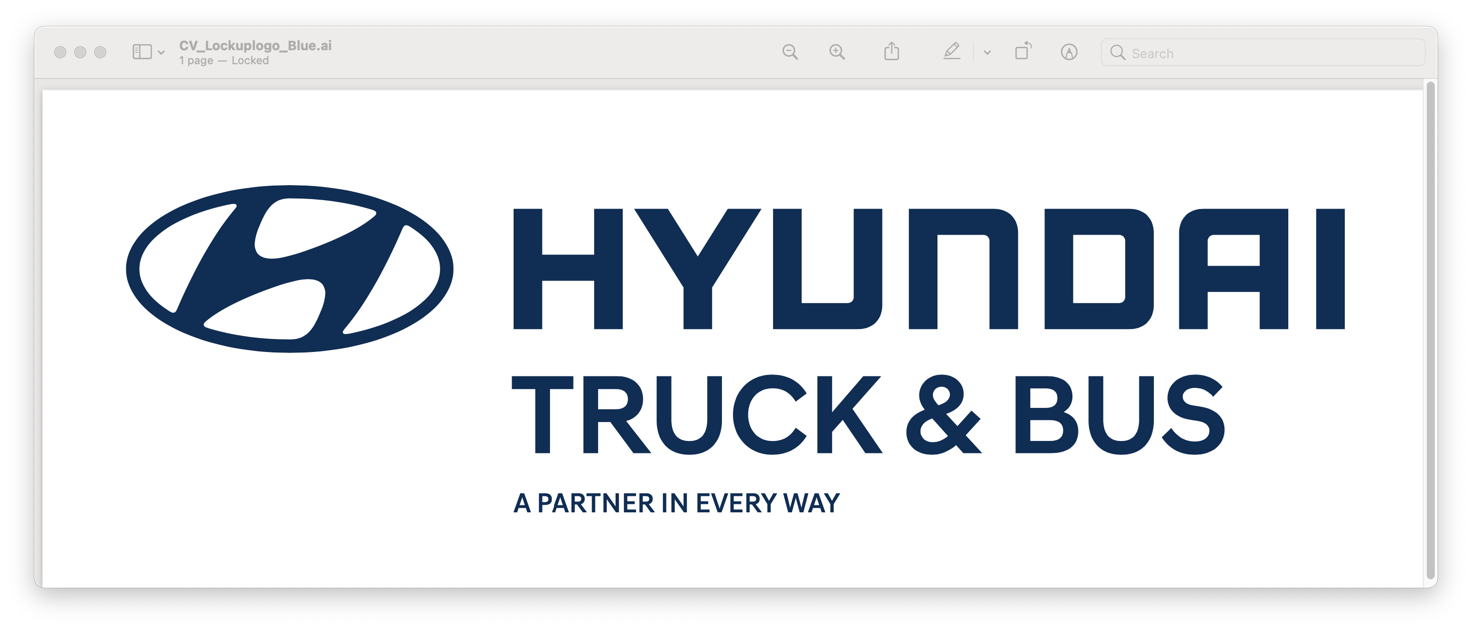 Application forHyundai Commercial Vehicles FranchiseHyundai Commercial Vehicles Australia guarantees that all the information provided in this application will be treated as strictly confidential. The submission of this application does not constitute a commitment between the applicant and Hyundai Commercial Vehicles Australia. Wrong or false information shall be grounds for the termination of any future agreement with Hyundai Commercial Vehicles Australia. Section 1 – Business Details – ApplicantPlease attach the following to this application (as applicable)1. Corporate Family Tree/Organization Ownership Chart				-attached: Yes / No2. Executive Summary and Corporate profile (if available)			-attached: Yes / No3. Facilities Profile (i.e. maps of buildings, dimensions and pictures)		-attached: Yes / No 4. Audited Financial Statements for previous 2 years trading 			-attached: Yes / No5. Confirmation letter from floor plan provider					-attached: Yes / NoProposed locations of dealership(s):Company Information:Type of Ownership:Primary Contact person:Company Directors or Partners:Accountant (who can provide financial statements):Solicitor / Professional Advisor:		Existing Automotive Brands sharing the proposed locations Affiliated automotive agencies sharing the proposed locations (i.e authorized Allison service point/Cummins agent/Bosch agent/NRMA/RACQ/RACV etc)Section 2 – DealershipHow many staff will be dedicated to Hyundai Trucks business?Are you planning on employing new people dedicated to Hyundai Trucks business?Premises:How many square metres is the total area of the proposed premises?How many square metres is the building?Do you have an external area to display Hyundai Trucks?Do you have an internal area to display Hyundai New Truck POS?Do you have an internal area to display Hyundai Truck Parts POS?Does your workshop have space to accommodate LD Hyundai Trucks?	 	Yes / NoDoes your workshop have space to accommodate MD/HD Hyundai Trucks?	Yes / NoIs your workshop able to service a prime mover without de-coupling?		Yes / NoHow many service bays does your workshop have?How many maintenance pits/semi scissor lifts does your workshop have?How many vehicle lifts suitable for 7t vehicles does your workshop have?Do you operate a breakdown vehicle for 24hr assistance?Do you have a secure storage area for warranty or retail repair parts? Do you have a suspension / brake tester to perform compliance checks? What other specialised service equipment do you offer customers?What is your current Retail Labor Rate (GST excluded)?	Do you know the Retail Labor Rate of the main competitors in your area? Systems UtilisedWhat Dealer Management System (DMS) do you operate?What Enquiry Tracking / Lead Management System do you operate?Do you operate a separate CRM System?Approximately how many customers do you have in your CRM?Please provide details of any dealership recognition/achievement awards (including other brands or community activities)  Manufacturer Awards/RecognitionCommunity Awards/RecognitionSWOT AnalysisPlease provide a brief SWOT analysis of your dealership, market area, organization along with any improvements or future plans for the businessRecovery activities/plans for Weaknesses & ThreatsAre you planning any facility upgrades or expansion in the next year?Provide brief details on estimated expenditure for facility upgrades and timing of development.What is the status of the property where the dealership is located?Owned/mortgaged as part of the company or groupLeased from an independent partyIf leased, terms and length of leaseSection 3 – Financial Information & ReferencesSecurity over Business? (i.e. PPSR Registrations List)							Yes / No
Security provider and type of chargeCurrent Floor Plan ProvidersOther Financial ProvidersHow much floor plan will you provide for Hyundai Trucks?Retail Finance ProvidersDo you have Business Managers/Brokers in the dealership?  				Yes / NoDo you have an external Broker you utilize?									Yes / NoTrade ReferencesPlease also forward written confirmation of floor financing from your financing company.DeclarationI declare that all the information provided in this application is true and correct.It is declared and acknowledged that Hyundai Commercial Vehicles Australia (HCVA) Pty Limited has the absolute right and discretion to appoint as a dealer such person/s as it considers to be appropriate.This application will be kept in the strictest confidence until HCVA has assessed, approved and, if applicable, informed the incumbent dealer of our decision in the proper manner. HCVA makes no representation or warranties about potential profitability of possible franchises. Should your application be successful you will be provided with a Disclosure Document in accordance with the Franchise Code of Conduct.Signed	……………………………….Applicant Name ………………………Date	……………………………….ApplicantTown/Suburb/CityStateDateSales, Service & PartsParts & Service Only1.2.3.Company NameCompany NameACN/ABNACN/ABNRegistered Trading NameRegistered Trading NamePrinciple Business AddressPrinciple Business AddressRegistered OfficeRegistered OfficePostal AddressPostal AddressCompany Website AddressCompany Website AddressEmailPhoneDealer License Number Dealer License Number License HolderPty Ltd CompanyPartnershipAs trustee for (if applicable)Public CompanySole traderCopy of Trust Deed attachedNameAddressPhoneEmailNameAddressPhoneEmailNameAddressPhoneEmailNameAddressPhoneEmailNameAddressPhoneEmailNameAddressPhoneEmailNameAddressPhoneEmail	NameLocationType (i.e Full Line / P&S only)BrandLocationType (i.e Service/Sales & Service)Dealer PrincipalFinancial ControllerSales ManagerService ManagerParts ManagerMarketing ManagerWarranty ManagerTotal number of employees?How many New Vehicle Consultants?How many Parts Sales Consultants? (inc field reps)How many Service Advisors?How many qualified Diesel Technicians?Do you have a dedicated Training Manager or Department? How many apprentices do you employ?How many Warranty Administrators do you employ? Department#Shared role Y/NOther BrandsNew Truck SalesSpare PartsTechniciansAdmin (inc Warranty/Marketing)Department & Role#    sqmY/NY/N$Brand$ RateBrand$ RateStrengthsWeaknessesOpportunitiesThreatsProviderBusiness/BrandApproved LimitProviderType of FundingApproved LimitNew Trucks$Spare Parts$NameAddressPhoneEmailMonthly Spend$$$NameAddressPhoneEmailMonthly Spend$$$